Programação  Semanal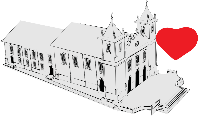 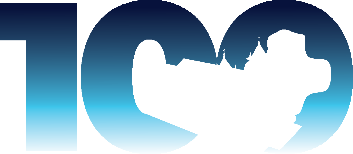 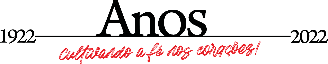 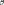 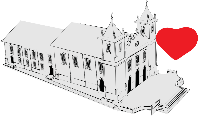 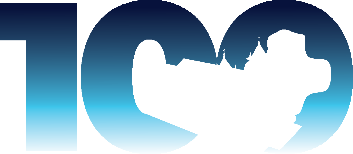 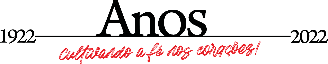 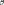   12/02/2022 a 18/02/2022 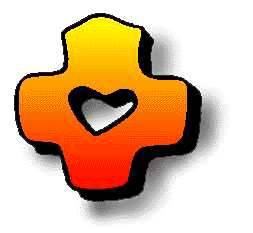 Paróquia São Vicente Férrer – Diocese de Luz  Programação  Semanal  12/02/2022 a 18/02/2022 Paróquia São Vicente Férrer – Diocese de Luz  Programação  Semanal  12/02/2022 a 18/02/2022 Paróquia São Vicente Férrer – Diocese de Luz  Programação  Semanal  12/02/2022 a 18/02/2022 Paróquia São Vicente Férrer – Diocese de Luz  Programação  Semanal  12/02/2022 a 18/02/2022 Paróquia São Vicente Férrer – Diocese de Luz  Dia 12/02LocalHorárioCelebranteExpedienteSábadoMatriz	07h00Pe. FelipePe. EvertonSábadoBatizado09h30Pe. FelipePe. EvertonSábadoMatriz19h00Pe. FelipePe. EvertonSábadoSanta Luzia19h00Pe. FazendinhaPe. EvertonSábadoSanto Antônio19h00Pe. EvertonPe. EvertonSábadoCasamento20h30Pe. IgorDia 13/02LocalHorárioCelebranteDomingoMatriz07h00Pe. FelipeDomingoImaculada 08h00Pe. EvertonDomingoMatriz – (Envio CPAE)09h30Pe. FelipeDomingoBaiões10h00Pe. EvertonDomingoNossa Senhora do Silêncio10h00Pe. FazendinhaDomingoMatriz16h00Pe. FelipeDomingoRosário 17h00Pe. FazendinhaDomingoMatriz18h00Pe. EvertonDomingoMatriz19h30Pe. FazendinhaDomingoSanto Expedito19h30Pe. FelipeDia 14/02LocalHorárioCelebranteExpedienteSegundaMatriz06h50Pe. FelipeSegundaMatriz19h00Pe. EvertonDia 15/02LocalHorárioCelebranteExpedienteTerçaMatriz07h00Pe. EvertonPe. FelipeTerçaMatriz 19h00Pe. FelipeDia 16/02LocalHorárioCelebranteQuartaMatriz07h00Pe. FelipePe. EvertonQuartaMatriz – Form. Direito Unifor19h00Pe. EvertonDia 17/02LocalHorárioCelebranteQuintaMatriz07h00Pe. FelipePe. FelipeQuintaMatriz19h00Pe. EvertonDia 18/02LocalHorárioCelebranteSextaMatriz 07h00Pe. EvertonPe. EvertonSextaMatriz – Louvor Mãe Rainha19h00Pe. Felipe